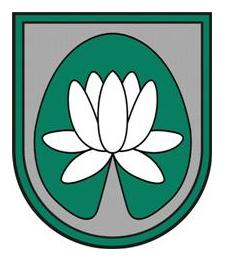 IEPIRKUMA„Bērnu rotaļu laukuma piedāvājuma izstrāde, iekārtu piegāde un uzstādīšana Ādažu novada Garkalne ciemā”NOLIKUMSIdentifikācijas Nr.: ĀND 2018/63Ādažos2018Vispārējā informācijaIepirkuma identifikācijas numurs: ĀND 2018/63Pasūtītājs: Ādažu novada domePasūtītāja rekvizīti:Kontaktpersona: Zane Liepiņa, tālr.: 67996298, e-pasts: zane.liepina@adazi.lv;Informācija par iepirkumuIepirkums tiek veikts atbilstoši Publisko iepirkumu likuma 9.panta nosacījumiem.Iepirkuma Nolikums un visa ar iepirkumu saistītā publiskojamā informācija ir brīvi pieejami Pasūtītāja mājas lapā internetā www.adazi.lv. Piedāvājuma iesniegšanas un atvēršanas vieta, datums, laiks un kārtībaPiedāvājums jāiesniedz līdz 2018.gada 25.maijam plkst. 10:00, iesniedzot personīgi Ādažu novada domē, Ādažos, Gaujas ielā 33A, 306.kabinetā (Kanceleja) 3.stāvā, vai atsūtot pa pastu (t.sk., kurjerpastu). Pasta sūtījumam jābūt nogādātam norādītajā adresē līdz augstākminētajam termiņam.Piedāvājumi, kas iesniegti pēc šajā Nolikumā noteiktā piedāvājumu iesniegšanas termiņa, netiks izskatīti un neatvērtā veidā tiks atdoti atpakaļ Pretendentam.Pēc piedāvājuma iesniegšanas termiņa beigām Pretendents iesniegto piedāvājumu grozīt nevar. Pirms piedāvājumu iesniegšanas termiņa beigām Pretendents var grozīt vai atsaukt iesniegto piedāvājumu.Piedāvājuma grozījumi vai atsaukums jāiesniedz rakstiski līdz piedāvājumu iesniegšanas termiņa beigām, nodrošinot, lai grozījumi vai atsaukums tiktu saņemts nolikumu 3.1. punktā norādītajā adresē ne vēlāk kā līdz 3.1. punktā minētajam datumam un laikam, slēgtā aploksnē. Uz aploksnes jābūt 4.1. punktā norādītai informācijai un papildu norādei "GROZĪJUMI" vai "ATSAUKUMS".Atsaukumam ir bezierunu raksturs un tas izslēdz pretendenta turpmāku dalību šajā iepirkumā.Iepirkuma piedāvājumu vērtēšana notiek slēgtās komisijas sēdēs.Piedāvājuma noformēšanaPiedāvājums iesniedzams aizlīmētā, aizzīmogotā iepakojumā – 3 (trīs) eksemplāros (viens oriģināls un divas kopijas), klāt pievienojot arī visa piedāvājuma elektronisko versiju elektroniskajā datu nesējā, tostarp finanšu piedāvājumu Excel formātā. Uz piedāvājuma iepakojuma jābūt šādām norādēm:pasūtītāja nosaukums un adrese;Iepirkuma nosaukums un identifikācijas numurs;Atzīme „Neatvērt līdz 2018.gada 25.maijam plkst. 10:00”;Katrs piedāvājuma eksemplāra sējums sastāv no trīs daļām:pretendenta atlases dokumenti, ieskaitot pieteikumu dalībai iepirkumā;tehniskais piedāvājums;finanšu piedāvājums (atbilstoši pielikumam B5 norādītā informācija).Visas piedāvājuma daļas iesienamas vienā sējumā. Dokumentiem jābūt cauršūtiem vai caurauklotiem. Auklu gali jāpārlīmē un jābūt norādei par kopējo lappušu skaitu piedāvājumā. Lapas jānumurē un tām jāatbilst satura rādītājam. Piedāvājums jāievieto 4.1.punktā minētajā iepakojumā.Piedāvājumā iekļautajiem dokumentiem jābūt skaidri salasāmiem, bez labojumiem. Piedāvājums jāsagatavo latviešu valodā. Pretendents drīkst iesniegt tikai vienu piedāvājumu par visu darba apjomu. Ja Pretendents iesniedz dokumentu kopijas, tās jāapliecina normatīvajos aktos noteiktajā kārtībā. Piegādātājs ir tiesīgs visu iesniegto dokumentu atvasinājumu un tulkojumu pareizību apliecināt ar vienu apliecinājumu, ja viss piedāvājums ir cauršūts vai caurauklots.Iepirkuma komisijai ir tiesības pieprasīt paskaidrojošu informāciju par iesniegtajiem pretendentu piedāvājumiem, kā arī pieprasīt pretendentam uzrādīt iesniegto dokumentu kopiju oriģinālus. Ja pretendents nesniedz pieprasīto informāciju, komisija ņem vērā to informāciju un dokumentus, kas ir tās rīcībā.Pretendents iesniedz parakstītu piedāvājumu. Ja piedāvājumu iesniedz personu grupa, pieteikumu paraksta visas personas, kas ietilps personu grupā. Ja piedāvājumu iesniedz personu grupa vai personālsabiedrība, piedāvājumā papildus norāda personu, kas iepirkumā pārstāv attiecīgo personu grupu vai personālsabiedrību, kā arī katras personas atbildības sadalījumu. Komisija pieņem izskatīšanai tikai tos Pretendentu iesniegtos piedāvājumus, kas noformēti tā, lai piedāvājumā iekļautā informācija nebūtu pieejama līdz piedāvājuma atvēršanas brīdim. Iesniegtie piedāvājumi ir Pasūtītāja īpašums un netiks atdoti atpakaļ Pretendentiem.Informācija par iepirkuma priekšmetuIepirkuma priekšmets ir bērnu rotaļu laukuma piedāvājuma izstrāde, iekārtu piegāde un uzstādīšana Ādažu novada Garkalne ciemā. Skatīt Tehnisko specifikāciju.Kontaktpersonas par Tehnisko specifikāciju: Ādažu novada domes Telpiskās attīstības plānotāja Iveta Grīviņa, tālr. 67700384, iveta.grivina@adazi.lv. Iepirkums nav sadalīts daļās – pretendentiem jāiesniedz viens piedāvājums par visu apjomu. Nepilnīgs piedāvājums netiks vērtēts.Darbu izpildes termiņš: ne ilgāk kā 40 (četrdesmit) darbadienas. Pretendentiem savi piedāvājumi jāsagatavo, iekļaujoties paredzamajā līgumcenā – nepārsniedzot 9 090.00 euro, bez PVN.Kvalifikācijas prasībasPretendents, personālsabiedrības biedrs, personu apvienības dalībnieks (ja piedāvājumu iesniedz personālsabiedrība vai personu apvienība) vai apakšuzņēmējs (ja pretendents būvniecībai plāno piesaistīt apakšuzņēmēju), kas veiks būvniecību, ir reģistrēts būvkomersantu reģistrā vai attiecīgā profesionālā reģistrā ārvalstīs, vai tam ir kompetentas institūcijas izsniegta licence, sertifikāts vai cits līdzvērtīgs dokuments, ja attiecīgās valsts normatīvie tiesību akti paredz profesionālo reģistrāciju, licences, sertifikāta vai citus līdzvērtīgu dokumentu izsniegšanu vai pretendenta apliecinājums, ka gadījumā, ja šim pretendentam tiks piešķirtas tiesības slēgt iepirkuma līgumu, tas līdz līguma slēgšanai reģistrēsies būvkomersantu  reģistrā.Pretendentam iepriekšējo 3 (trīs) gadu laikā ir līdzvērtīga pieredze rotaļu laukumu aprīkošanā – noslēgti un izpildīti vismaz 2 (divi līgumi), kur katra līguma līgumcena ir vismaz 10 000 (desmit tūkstoši) euro, līguma priekšmets ir bērnu rotaļu laukumu uzstādīšana un par katra līguma izpildi sniegta pozitīva pasūtītāja atsauksme.Civiltiesiskās atbildības apdrošināšanas polises apstiprināta kopija par pretendenta civiltiesiskās atbildības apdrošināšanu pilnā apmērā no piedāvātās līgumcenas (ar PVN), pievienojot maksājuma apliecinošu dokumentu vai apdrošināšanas sabiedrības garantijas vēstule, ka gadījumā, ja pretendentam tiks piešķirtas tiesības slēgt līgumu, pirms līguma noslēgšanas tiks noslēgts līgums par pretendenta civiltiesiskās atbildības apdrošināšanu pilnā apmērā no piedāvātās līgumcenas (ar PVN) (pirms līguma noslēgšanas pretendents iesniedz apdrošināšanas polises un maksājuma apliecinoša dokumenta kopiju, uzrādot oriģinālu). Civiltiesiskās atbildības apdrošināšanai ir jābūt spēkā visā būvniecības laikāPretendents var balstīties uz citu personu iespējām, lai apliecinātu, ka pretendenta kvalifikācija, tehniskās un profesionālās spējas atbilst Pretendenta kvalifikācijas prasībām tikai gadījumā, ja šīs personas tiek piesaistītas arī iepirkuma līguma izpildei un pretendents pierāda, ka viņa rīcībā, izpildot iepirkuma līgumu, būs nepieciešamie resursi.Kvalifikācijas dokumenti:Pretendenta pieteikums dalībai iepirkumā, atbilstoši Nolikumam pievienotajai formai (atbilstoši B1 formai). Pieteikumu aizpilda arī visi personālsabiedrības biedri (ja piedāvājumu iesniedz personālsabiedrība) vai visi personu apvienības dalībnieki (ja piedāvājumu iesniedz personu apvienība), kā arī Personas, uz kuru iespējām pretendents balstās. Informācija par Pretendenta pēdējo 5 (piecu) gadu laikā līdz piedāvājuma iesniegšanas dienai realizētajiem līgumiem. Informācija sagatavojama saskaņā ar Nolikumam pievienoto formu (skatīt B2 formu), pievienojot pozitīvu pasūtītāja atsauksmi par katra nolikuma 6.2.punkta prasībām atbilstošā līguma izpildi.Profesionālās civiltiesiskās atbildības apdrošināšanas polises kopija. Polisi var aizstāt ar apdrošināšanas kompānijas apliecinājumu Pretendentam izsniegt šādu polisi ne vēlāk kā desmit darba dienu laikā pēc iepirkuma līguma noslēgšanas. Ja pretendents balstās uz citu personu iespējām, lai apliecinātu, ka pretendenta kvalifikācija atbilst Pretendenta kvalifikācijas prasībām, un/vai Būvniecībai plāno piesaistīt apakšuzņēmējus, nododot tiem vairāk par 10% no līguma summas:visu apakšuzņēmējiem nododamo būvniecības darbu saraksts atbilstoši Apakšuzņēmējiem nododamo būvniecības darbu saraksta veidnei (B3 pielikums), Personas, uz kuras iespējām pretendents balstās, un apakšuzņēmēju, kura veicamo darbu vērtība ir vismaz 10 procenti no iepirkuma līguma summas, apliecinājums atbilstoši Personas, uz kuras iespējām pretendents balstās, apliecinājuma veidnei (B4 pielikums) par gatavību veikt Apakšuzņēmējiem nododamo būvdarbu sarakstā norādītos būvdarbus un/vai nodot pretendenta rīcībā Iepirkuma līguma izpildei nepieciešamos resursus, dokumentu vai dokumentus, kas apliecina Personas, uz kuras iespējām pretendents balstās, piedāvājuma dokumentus parakstījušās, kā arī kopijas un tulkojumus apliecinājušās personas tiesības pārstāvēt Personu, uz kuras iespējām pretendents balstās, iepirkuma ietvaros. Juridiskas personas pilnvarai pievieno dokumentu, kas apliecina pilnvaru parakstījušās paraksttiesīgās amatpersonas tiesības pārstāvēt attiecīgo juridisko personu.Tehniskais piedāvājumsTehniskais piedāvājums pretendentam jāsagatavo saskaņā ar Tehnisko specifikāciju (A pielikums) un Tehniskā piedāvājuma sagatavošanas vadlīnijas (B5 pielikums). Tehniskajam piedāvājumam pievienojams objekta apskates sanāksmes apsekošanas protokols.Pasūtītājs patur tiesības pēc piedāvājumu izskatīšanas samazināt iepirkuma priekšmeta apjomu – piemēram, samazināt soliņu skaitu, neierīkot laukumu norobežojošās malas no apaļkoka brusas, mainīt iekārtu skaitu.Finanšu piedāvājumsFinanšu piedāvājums iesniedzams brīvā formātā. Finanšu piedāvājumā jānorāda detalizētas darbu izmaksas un uzstādāmo iekārtu vienību izmaksas ar un bez PVN. Pasūtītājs patur tiesības samazināt iepirkuma kopējo apjomu līdz 20%.Piedāvājumu izvēles kritērijiPiedāvājumu izvēles kritērijs – saimnieciski visizdevīgākais piedāvājums.Rotaļu elementi*:Vertikāla tīklu kāpelēšanas sistēma vai piramīda;Šūpoļu vai šūpuļtīklu elementi;Klinšu kāpšanas sienas elementi;Slīpa kāpelēšanas siena, zviedru siena;Virvju kāpnes, virves un citi kustīgie elementi;Līdzsvara elementi – tilti, laipas;Spēka un ielu vingrošanai piemēroti elementi;Saimnieciski visizdevīgākā piedāvājuma vērtēšanas kritēriji un to skaitliskās vērtības:P = A + B + C+D, kurP - pretendenta piedāvājuma kopējais skaitliskais vērtējums.A – kopējā cena.B – piedāvāto rotaļu elementu daudzveidība.C – piedāvāto rotaļu elementu ilgmūžība.D – piedāvātais līguma izpilde termiņš.Par saimnieciski visizdevīgāko piedāvājumu komisija atzīst tā pretendenta piedāvājumu, kas vērtēšanā saņem visaugstāko punktu novērtējumu. Iegūtie skaitļi tiek noapaļoti ar precizitāti līdz 2 (divām) zīmēm aiz komata.Vienlīdzīga punktu kopējā skaitliskā vērtējuma gadījumā izšķiroša nozīme ir kritērijam “Piedāvātā preces kopējā līgumcena”.Iepirkuma līgumsPasūtītājs slēgs ar izraudzīto lētāko Pretendentu iepirkuma līgumu, pamatojoties uz Pasūtītāja sagatavotu un ar Pretendentu saskaņotu līgumprojektu.Līgumprojekta noteikumi tiks sagatavoti saskaņā ar šī Iepirkuma noteikumiem.Iespējams avanss līdz 20% apjomā no līgumcenas, pretendentam iesniedzot Eiropas Savienībā reģistrētas kredītiestādes vai apdrošināšanas sabiedrības avansa nodrošinājuma garantiju pieprasītā avansa apjomā.Atlikusī samaksa - pēcapmaksa 15 (piecpadsmit) dienu laikā pēc nodošanas ekspluatācijā un rēķina iesniegšanas. Pretendentam, kuram ir piešķirtas līguma slēgšanas tiesības, iepirkuma līgums ir jāsaskaņo ar Pasūtītāju ne vēlāk kā 5 (piecu) darba dienu laikā pēc Pasūtītāja elektroniska uzaicinājuma. Ja šajā punktā minētajā termiņā Pretendents nesniedz atbildi/komentārus par iepirkuma līgumu, tas tiek uzskatīts par Pretendenta atteikumu slēgt iepirkuma līgumu.10 (desmit) darbdienu laikā pēc tam, kad stājas spēkā iepirkuma līgums vai tā grozījumi, Pasūtītājs savā pircēja profilā ievieto attiecīgi iepirkuma līguma vai tā grozījumu tekstu, atbilstoši normatīvajos aktos noteiktajai kārtībai, ievērojot komercnoslēpuma aizsardzības prasības. Iepirkuma līguma un tā grozījumu teksts ir pieejams pircēja profilā vismaz visā iepirkuma līguma darbības laikā, bet ne mazāk kā 36 mēnešus pēc iepirkuma līguma spēkā stāšanās dienas.Informācijas apmaiņaJa Piegādātājs ir laikus pieprasījis papildu informāciju par iepirkuma Nolikumā iekļautajām prasībām, Pasūtītājs to sniedz 3 (triju) darbdienu laikā, bet ne vēlāk kā 4 (četras) dienas pirms piedāvājumu iesniegšanas termiņa beigām. Papildu informāciju Pasūtītājs nosūta Piegādātājam, kurš uzdevis jautājumu, un vienlaikus ievieto šo informāciju vietā, kur ir pieejams iepirkuma Nolikums, norādot arī uzdoto jautājumu.Pretendentam ir pienākums sekot līdzi publicētajai informācijai Pasūtītāja mājas lapā attiecībā uz iepirkumu. Iepirkuma komisija nav atbildīga par to, ja kāda ieinteresētā persona nav iepazinusies ar informāciju, kurai ir nodrošināta brīva un tieša elektroniskā pieeja Pasūtītāja mājas lapā.A pielikums: Tehniskā specifikācijaTehniskā specifikācijaBērnu rotaļu laukuma piedāvājuma izstrāde, iekārtu iegāde, piegāde un uzstādīšana Ādažu novada Garkalne ciemā.Visām iekārtām jāatbilst Standarta LVS EN 1176 prasībām un jāuzstāda atbilstoši Standarta LVS EN 1176prasībām. Savukārt pārklājumam jāatbilst Standarta LVS EN 1177prasībām.Visām rotaļu konstrukcijām jābūt izgatavotām:Rotaļu iekārtu balsta elementi – metāla vai koka stabi:Koka stabi - no impregnēta, sausa līmēta koka, krāsota ar ūdens bāzes krāsām, tādā veidā garantējot tā ilgmūžību.Metāla stabi – no nerūsējošā tērauda vai cinkoti, pārklāti ar pulverkrāsojumu, tonis pēc RAL kataloga, saskaņojot ar pasūtītāju.Metāla detaļas un elementi - pārklāti ar pulverkrāsojumu, tonis pēc RAL kataloga, saskaņojot ar pasūtītāju.Troses un trošu konstrukcijas - izmantojamas D=16-18 mm troses ar  stiegru armējumu un izturīgas pret vandālismu.Rotaļu iekārtu norobežojošās un dekoratīvās detaļas – no īpaši noturīga HDPE plastikāta, noturība pret UV starojumu.Visas skrūvju vietas ir segtas ar plastmasas uzlikām, lai novērstu bērnu savainošanās risku.Iekārtas nedrīkst būt ar izvirzītām smailām vai asām daļām, visiem pieejamajiem stūriem jābūt noapaļotiem ar rādiusu vismaz 3 mm.Kompleksu stiprinājumi segumā – karsti cinkotas tērauda kājas ar betona enkuriem nostiprinātas gruntī vismaz 600 mm dziļumā.Kāpņu un platformu grīdas no ūdens izturīga saplākšņa vai īpaši noturīga HDPE plastikāta ar neslīdošu virsmu.Katrai iekārtai jābūt skaidram un salasāmam marķējumam, kurā ir šāda informācija:Ražotāja vai pilnvarotā pārstāvja nosaukums un adrese, kontakttālrunis;Iekārtas atsauces numurs un ražošanas gads;Standarta numurs un datums (piemēram EN 1177-1:2008)Uz iekārtām jābūt skaidrai un patstāvīgi nolasāmai pamatnes līmeņa atzīmei. Tā norāda līmeni, līdz kuram jāsaglabā pārklājums.Preču piegādātājam jāiesniedz dokumenti, kuros ietverta šāda informācija:Produkta identifikācija un ražotāja (importētāja) nosaukums;Tehniskā dokumentācija, kurā redzama aprīkojuma vai pārklājuma konstrukcija, kā arī informācija par drošu visa aprīkojuma elementu montāžu;Lietošanas instrukcija ( vēlams, ietverot grafisko informāciju par drošības zonām un drošu attālumu starp iekārtām), informācija par tehnisko apkopi un pārbaudi;Testēšanas pārskati vai citi dokumenti, kas pierāda atbilstību Standarta LVS EN 1176 un Standarta LVS EN 1177 prasībām.Darba uzdevums:1.Izstrādāt piedāvājumu rotaļu un aktīvās atpūtas laukuma izveidošanai Ādažu novada Garkalnes ciemā un sagatavot prezentācijas materiālus – digitālā veidā vai papīra formātā:Garkalnes ciemā, zemes gabalā ar kadastra Nr. 80440080203 – rotaļu un aktīvās atpūtas zona, kopējā platība, kur iespējams izvietot aktivitāšu elementus - līdz 250 m2. Aktivitāšu zonā paredzēts izvietot rotaļu iekārtas bērniem vecumā 5-14 gadi, sagrupējot tās viegli nolasāmā kompozīcijā vai veidojot vienotu kompleksu.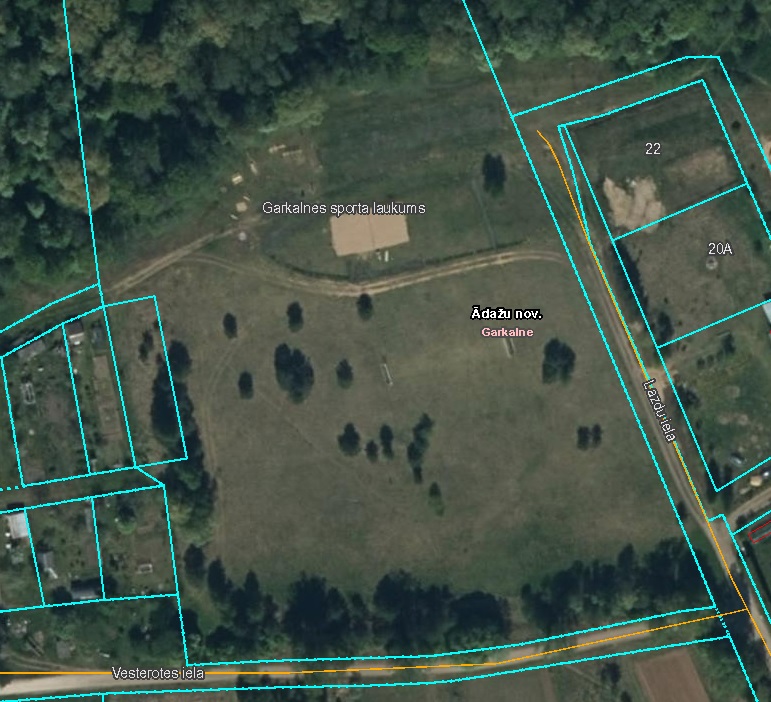 Rotaļu laukums iecerēts Garkalnes ciema bērniem, kas ir sasnieguši vecumu, lai vieni vai kopā ar vecākajiem brāļiem vai māsām, vai vecākiem (uzraugošām personām), varētu doties uz rotaļu laukumu un aktīvi pavadīt brīvo laiku. Tā ir vecuma grupa, kas vēlas aktīvi kāpt pa virvju un metāla konstrukcijām, iemēģināt alpīnisma sienas un pārvietoties pa līdzsvara un šķēršļu trasēm. Jaunieši pēc 10 gadu vecuma aktīvi cenšas izmantot dažādas iekārtas, kas piemērotas vingrošanas uzdevumu veikšanai. Tā kā līdzās ir sporta aktivitāšu laukumi, tad rotaļu laukumā paredzamām aktivitātēm nav jādublē elementi.Ortofoto shēmā atzīmēta vieta, kurā plānots izvietot rotaļu elementus. Blakus atrodas esošs Garkalnes sporta laukums – teritorija ar zāliena futbola laukumu un pludmales volejbola laukumu un koka konstrukciju norobežojums. Sporta zonā atrodas arī  ugunskura vieta, lielās šūpoles un smilšu kaste gados jaunākajiem bērniem. Pretendentam jāpiedāvā savs rotaļu laukumu vizuālais noformējums. Pirms piedāvājuma sagatavošanas, vēlams apmeklēt teritoriju un iepazīties ar esošo situāciju, vismaz vienu dienu iepriekš sazinoties ar nolikuma 5.2. punktā norādīto kontaktpersonu.2. Pēc iepirkuma rezultātu apkopošanas, Pasūtītājs nodrošina teritorijas topogrāfiskā plāna uzmērīšanu, rotaļu laukuma iekārtu elementu novietojuma saskaņošanu Ādažu būvvaldē. Izvēlētajam pretendentam jānodrošina Pasūtītājs ar vizuālo un grafisko materiālu Paskaidrojuma raksta un grafisko dokumentu ar vizuālajiem risinājumiem sagatavošanai.3. Pēc rotaļu laukumu labiekārtošanas darbiem pretendents:iesniedz pēcuzstādīšanas ziņojumu - pēc rotaļu laukuma iekārtu uzstādīšanas un pirms to nodošanas ekspluatācijā pretendents nodrošina pēcuzstādīšanas pārbaudes un iesniedz Pasūtītājam pēcuzstādīšanas ziņojumu par bērnu rotaļu laukuma iekārtu atbilstību standartam un drošumam;iesniedz Būvvaldē aizpildītu paskaidrojuma raksta II daļu (paskaidrojuma rakstu sagatavo Pasūtītājs);iesniedz Būvvaldē rotaļu laukumu elementu novietojuma izpildmērījuma plānu un iesniedz datus MDC (mērniecības datu centrā);Rotaļu laukumi ir uzskatāmi par pieņemtiem ekspluatācijā ar dienu, kad Būvvalde izdarījusi atzīmi paskaidrojuma rakstā.A1 pielikums: Rotaļu laukumu malas nostiprinājums apaļkoks (stabs)(skatīt atsevišķā mapē)B pielikums: Veidnes piedāvājuma sagatavošanaiB1 pielikums: Pieteikuma dalībai iepirkumā veidne1 pielikums: Pieteikuma veidnePieteikums dalībai iepirkumā Iepirkuma Identifikācijas Nr. ____Ādažu novada domes Iepirkuma komisijaiSaskaņā ar Nolikumu es apakšā parakstījies apliecinu, ka:___________________________ (pretendenta nosaukums) piekrīt Nolikuma noteikumiem un garantē Nolikuma un tā pielikumu prasību izpildi. Noteikumi ir skaidri un saprotami;Pievienotie dokumenti veido šo piedāvājumu.(pretendenta nosaukums) atbilst _________________________ (mazā vai vidējā uzņēmuma) kritērijiem.Informācija, kas pēc Pretendenta domām ir uzskatāma par komercnoslēpumu, ierobežotas pieejamības vai konfidenciālo informāciju, atrodas pretendenta piedāvājuma _________________________ lappusē.Ar šo apliecinām, ka visa piedāvājumā iesniegtā informācija ir patiesa.Kopējā piedāvājuma līgumcena: EUR _____________________ (_________________________________________________________) bez PVN.Z.v.B2 pielikums: Veikto darbu saraksta veidneVEIKTO DARBU SARAKSTSPielikumā: Atsauksme Nr.1 no  ________________Atsauksme Nr.2 no ________________B3 pielikums: Apakšuzņēmējiem nododamo darbu saraksta veidneAPAKŠUZŅĒMĒJIEM NODODAMO DARBU SARAKSTSB4 pielikums: Personas, uz kuras iespējām pretendents balstās, un apakšuzņēmēja, kura veicamo darbu vērtība ir vismaz 10 procenti no iepirkuma līguma summas,apliecinājuma veidne<Pasūtītāja nosaukums><reģistrācijas numurs><adrese>PERSONAS, UZ KURAS IESPĒJĀM PRETENDENTS BALSTĀS, LAI APLIECINĀTU PRETENDENTA ATBILSTĪBU PRETENDENTA KVALIFIKĀCIJAS PRASĪBĀM, UN APAKŠUZŅĒMĒJA, KURA VEICAMO DARBU VĒRTĪBA IR VISMAZ 10 PROCENTI NO KOPĒJĀS IEPIRKUMA LĪGUMA SUMMASAPLIECINĀJUMSIepirkuma  „<Iepirkuma nosaukums>” (id.Nr.<iepirkuma identifikācijas numurs>) ietvarosAr šo <Personas, uz kuras iespējām pretendents balstās,/Apakšuzņēmēja nosaukums vai vārds un uzvārds (ja Persona, uz kuras iespējām pretendents balstās, ir fiziska persona), reģistrācijas numurs vai personas kods (ja Persona, uz kuras iespējām pretendents balstās, ir fiziska persona) un adrese>:apliecina, ka ir informēts par to, ka <Pretendenta nosaukums, reģistrācijas numurs un adrese> (turpmāk – Pretendents) iesniegs piedāvājumu <Pasūtītāja nosaukums, reģistrācijas numurs un adrese> (turpmāk – Pasūtītājs) organizētā iepirkumā „<Iepirkuma nosaukums>” (id.Nr.<iepirkuma identifikācijas numurs>)ietvaros; gadījumā, ja ar Pretendentu tiks noslēgts iepirkuma līgums, apņemas:[veikt šādus būvdarbus:<īss darbu apraksts atbilstoši Apakšuzņēmējiem nododamo darbu sarakstā norādītajam> un][nodot Pretendentam šādus resursus:<īss Pretendentam nododamo resursu (piemēram, finanšu resursu, speciālistu un/vai tehniskā aprīkojuma) apraksts>].B5 pielikums: Tehniskā piedāvājuma sagatavošanas vadlīnijasTehniskā piedāvājuma sagatavošanas vadlīnijasLai detalizēti varētu izvērtēt tehnisko piedāvājumu, Pretendentam jāiesniedz visa informācija, kas noteikta šajās vadlīnijās:Līguma izpildes organizatoriskā struktūra, norādot līguma īstenošanā iesaistītās puses, kā arī tehniskā personāla skaitu un to pienākumus.Par katru no iekārtām jāpievieno šādi materiāli:Iekārtas ilustrācija, kur skaidri redzamas visas iekārtas funkcijas;Rasējumi (augšskats un sānskats) ar precīziem iekārtas izmēriem;Montāžas rasējumi.Iekārtu ekspluatācijas un apkalpošanas instrukcijas.Dokumenti, kas pierāda atbilstību Standarta LVS EN 1176 un Standarta LVS EN 1177 prasībām, neatkarīgas sertificēšanas institūcijas piešķirts sertifikāts rotaļu ierīču ražotājam par katras rotaļu ierīces atbilstību standartam EN 1176 (standarts par rotaļu ierīču aprīkojuma drošību), TÜV vai līdzvērtīgas organizācijas sertifikāta apliecināta kopija katrai rotaļu iekārtai, sertifikātā jābūt norādītam iekārtas kodam.Detalizēts darba izpildes laika grafiks sasaistē ar finanšu plūsmu, nosakot izpildāmo darbu un veicamo pasākumu sākumu, beigas, ilgumu (pa nedēļām un dienām) un izmaksas, Uzskaitīt piedāvātos rotaļu iekārtu elementus atbilstoši Tehnisko specifikāciju “Darba uzdevums” rotaļu laukuma vēlamajam aprīkojumam.Tehniskajā piedāvājumā jāiekļauj piedāvātā rotaļu laukuma vizuāls atainojums prezentācijas veidā – digitālā veidā vai papīra formātā.Adrese:Gaujas iela 33A, Ādaži, Ādažu novads, LV-2164Reģistrācijas Nr.90000048472Tālrunis:67997350Fakss:67997828Nr. p.k.KritērijiMaksimālā skaitliskā vērtībaKritēriju skaitliskā vērtējuma diapazonsKritēriju īpatsvars (%)AKopējā cena (bez PVN)A = Azem/ Apied x N(Azem – viszemākā piedāvātā cena; Apied – vērtējamā piedāvājuma cena; N – kritērija maksimālā skaitliskā vērtība)1-1520BPiedāvāto rotaļu elementu* daudzveidība7 un vairāk elementi(35 punkti)6 elementi(30 punkti)5 elementi(25 punkti)4 elementi(15 punkti)3 elementi(10 punkti)2 elementi( 5 punkti)0-1 elementi(0 punkti)0-3535CPiedāvāto rotaļu elementu ilgmūžībaRotaļu iekārtu balsta elementi  no nerūsējošā tērauda (25 punkti)Rotaļu iekārtu balsta elementi  no cinkota metāla, pārklāts ar pulverkrāsojumu (20 punkti)Rotaļu iekārtu balsta elementi  no koka(10 punkti)0-2525DPiedāvātais līguma izpildes termiņšMazāk par 35 darba dienām(25 punkti)36 - 40 darba dienas(15 punkti)0-2520Rotaļu laukuma vēlamie elementiKonstrukciju materiāli, veicamie pasākumiPlatība / skaitsVertikāla tīklu kāpelēšanas sistēma vai piramīda;Šūpoļu vai šūpuļtīklu elementi;Klinšu kāpšanas sienas elementi;Slīpa kāpelēšanas siena, zviedru siena;Virvju kāpnes, virves un citi kustīgie elementi;Līdzsvara elementi – tilti, laipas;Spēka un ielu vingrošanai piemēroti elementi;Laukuma sagatavošana: apauguma noņemšana, zemes kārtas planēšana;Virszemes B=200 mm slāņa norakšana un grunts aizvešana saskaņojot ar pasūtītāju; Rotaļu laukuma norobežojošās malas no impregnēta koka stabiem ar D=180 mm ierīkošana, stiprinot tos iebetonētās “kurpēs” (skatīt A1 pielikumu)Skalotas smilts seguma izbūve 200 mm biezā slānī, bez blietēšanas;Rotaļu laukumam piegulošās zaļās zonas atjaunošana;Rotaļu elementu izbūve, ievērojot drošības zonu attālumus un konstruktīvos un tehnoloģiskos risinājumus.150-250 m2Piedāvāt kompleksu 1-4 rotaļu iekārtasLabiekārtojuma elementi ( attēls ilustratīvs)Vēlamie tehniskie parametri:SkaitsSoliņi bez atzveltnes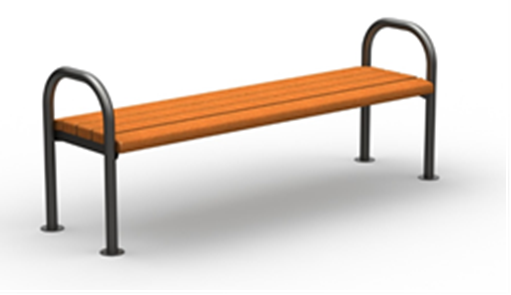 garums – 1800-2000 mm;platums – 480-600 mm;augstums – 420-460 mm.Materiāli:karkasa konstrukcija: tērauds;sēde : skuju koku zāģmateriāls. Apdare:metāls: gruntēts, krāsots ar poliuretāna krāsas klājumu (RAL 7011 krāsu toņu katalogs) saskaņots ar pasūtītāju;koks: dekoratīva koksnes aizsardzības lazūra (Remmers HK Lasur) saskaņota ar pasūtītāju.Iekārtas stiprināšana:Uz betonēta pamata zem sola kājām2Atkritumu urna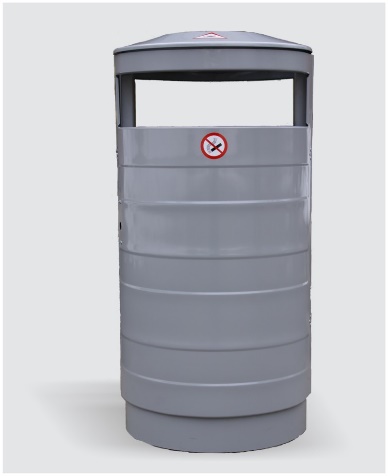 Tehniskie parametri: platums – 420-450 mm;augstums – 870-1100 mm;Materiāli:metāla konstrukcija.Apdare:metāls: gruntēts, krāsots ar poliuretāna krāsas klājumu (RAL 7011 krāsu toņu katalogs);Komplektācija:betona pamatne;bez pelnu traukaIekārtas stiprināšana:uz betona pamata zem atkritumu urnas kājām1sastādīšanas vietadatumsInformācija par pretendentuInformācija par pretendentuInformācija par pretendentuInformācija par pretendentuInformācija par pretendentuPretendenta nosaukums:Pretendenta nosaukums:Reģistrācijas numurs:Reģistrācijas numurs:LV-LV-LV-Juridiskā adrese:Juridiskā adrese:LV-LV-LV-Pasta adrese:Pasta adrese:Tālrunis:Tālrunis:Fakss:E-pasta adrese:E-pasta adrese:Finanšu rekvizītiFinanšu rekvizītiFinanšu rekvizītiFinanšu rekvizītiFinanšu rekvizītiBankas nosaukums:Bankas kods:Konta numurs:Informācija par pretendenta kontaktpersonu (atbildīgo personu)Informācija par pretendenta kontaktpersonu (atbildīgo personu)Informācija par pretendenta kontaktpersonu (atbildīgo personu)Informācija par pretendenta kontaktpersonu (atbildīgo personu)Informācija par pretendenta kontaktpersonu (atbildīgo personu)Vārds, uzvārds:Ieņemamais amats:Tālrunis:Fakss:E-pasta adrese:Pretendenta nosaukums:Pilnvarotās personas vārds, uzvārdsPilnvarotās personas amats:Pilnvarotās personas paraksts:Nr.p.k.Objekta nosaukums un veikto darbu raksturojumsDarbu vērtība bez PVN (EUR)VietaPašu spēkiem veiktais darbu apjoms (% no darbu vērtības bez PVN)Pasūtītājs (nosaukums, reģistrācijas numurs, adrese un kontakt- persona)Darbu uzsākšanas un pabeigšanas gads un mēnesis1.<…><…><…><…><…><…>/<…><…><…><…><…><…><…><…>/<…><…><…><…><…><…><…><…>/<…>Apakšuzņēmēja nosaukums, reģistrācijas numurs, adrese un kontaktpersonaNododamo darbu apjoms (% no kopējās cenas bez PVN)Īss apakšuzņēmēja veicamo darbu apraksts<…><…><…><…><…><…><…><…><…><Paraksttiesīgās personas amata nosaukums, vārds un uzvārds><Paraksttiesīgās personas paraksts>Rotaļu iekārtu elementiAtzīmēt piedāvā/nepiedāvā, norādot konkrēto rotaļu iekārtuVertikāla tīklu kāpelēšanas sistēma vai piramīda;Šūpoļu vai šūpuļtīklu elementi;Klinšu kāpšanas sienas elementi;Slīpa kāpelēšanas siena, zviedru siena;Virvju kāpnes, virves un citi kustīgie elementi;Līdzsvara elementi – tilti, laipas;Spēka un ielu vingrošanai piemēroti elementi;